Procès-verbal de l’Assemblée générale étudiante de l’Association Étudiante du Cégep de Sainte-Foy tenue le mercredi 30 septembre 2020 par Zoom à midi. 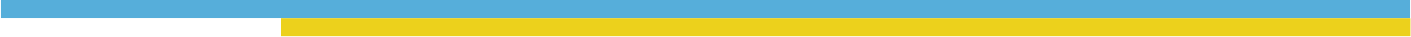 Ordre du jour1. Ouverture de l’Assemblée2. Élection du présidium3. Lecture et adoption de l’ordre du jour4. Lecture et adoption du dernier procès-verbal d’Assemblée générale5. Finances5.1. Budget annuel5.2. Budget des comités6. Projets futurs6.1. Place éphémère7. Positions socio-politiques7.1. Seconde vague de dénonciations7.2. Black Lives Matter7.3. Propositions de l’Assemblée8. Élections du ou de la chargé-e de projets9. Varia10. Fermeture de l’AssembléePrésences :Ouverture de l’AssembléeJessyka Lessard Chamberland propose l’ouverture de l’assemblée, appuyée par Analu Faleiros.Élection du présidiumJeanne Huard est proposée pour être animatrice d’assemblée, Francis Lacroix pour être secrétaire d’assemblée et Camille Lambert-Deubelbeiss pour être gardienne du senti par Jean-Philippe Bergeron, appuyé par Jérémy Renaud.Lecture et adoption de l’ordre du jourL’ordre du jour est proposé tel que présenté par Isabelle Lavallée et appuyé par Jacob Paquet.  Lecture et adoption du dernier procès-verbal d’Assemblée généraleL’adoption du dernier procès-verbal est proposée par Corinne Giguère, appuyé par Melly Girardin.FinancesBudget annuelJérémy  Renaud présente les prévisions budgétaires en précisant qu’il y a beaucoup de changements à la baisse à cause du Covid. Il y a deux versions du budget (si les activités sont permises à l’hiver et si elles ne le sont pas). Jérémy explique qu’il y a beaucoup d’argent pour des projets qui seront présentés par la suite. Rose Côté propose le budget, appuyée par Léanna Beauchamp. Budget des comitésAnalu Faleiros propose l’adoption du budget des comités, appuyée par	 Mely Girardin.Béatrice Casgrain-Rodriguez demande 13 500 $ pour l’Impro.Jérémy demande si le salaire des coachs sert à quelque chose. Béatrice répond que oui, parce que des rencontres Zoom s’organiseront.Émile Savard-Tardif présente le budget pour plusieurs comités.Le Scherzo demande 5000 $ pour l’année. Le Grimoire demande 1 200 $ pour l’année. Le comité souhaite acheter de nouveaux jeux. L’Éclosion demande 1 000 $ pour l’année. La Friperie demande 1075 $. C’est un nouveau comité. Il a besoin d’acheter du matériel pour le local.Le Gaïa demande 4 800 $. Il souhaite organiser des activités de formation pour le compost.Le comité Artémis demande 1100 $. Il souhaite organiser des conférences en ligne. Maël Fraser demande 1000 $ pour le comité Vélo. Il veut offrir un atelier de réparation de vélos.Victor Dubuc demande 950 $ pour le Démos. Il veut organiser des colloques. Projets futursPlace éphémèreFélix Musas présente le point. Cela coûterait 10 000 $.  Jacob Paquet propose une plénière de 5 minutes sur les places éphémères, appuyé par Maël Fraser. Antoine Ouellet se demande si ce projet est réaliste avec le Covid. Le projet est intéressant, mais peut-être pas pour cette année. Camille Lambert-Deubelbeiss précise que ce projet-là va s’échelonner sur plusieurs sessions. Le Cégep n’a pas l’intention de le concrétiser avant le printemps 2021. La construction serait donc prête pour l’automne 2021. On se demande si l’Association va avoir un rôle à jouer là-dedans. Camille répond qu’il n’y aurait pas de gestion à faire de notre côté.Fiona Ivers demande s’il y a moyen que les places éphémères perdurent d’année en d’année.Jeanne répond qu’une proposition peut être faite en ce sens.Fiona Ivers propose que l’Association étudiante finance le projet de places éphémères à raison de 10 000 $ si celles-ci perdurent d’année en d’année, appuyée par Rose Côté. Le vote est demandé. 48 pour, 5 contre, 30 abstentions. La proposition est adoptée à majorité. Judith Rompré propose d’adopter le budget 2020-2021 en tenant compte des budgets des comités et des projets futurs adoptés par l’assemblée, appuyée par Corinne Giguère. Mélissa Aberrahmane veut organiser des simulations d’ONU. Elle présente son projet. Corinne souligne que ça pourrait faire partie du comité Démos. Mélissa souhaite proposer la création d’un nouveau comité. Mélissa Aberrahmane propose que l’association étudiante crée un nouveau comité qui s’occupera de la simulation ONU. Le nouveau comité aura pour nom Modèle des Nations Unies du Cégep de Sainte-Foy. Mélissa Aberrahmane propose un budget de 2000$ pour cette année, appuyée par Maël Fraser.Mélissa Aberrahmane propose une plénière de 5 minutes, appuyée par Antoine Ouellet. On demande si ça vaut vraiment la peine. Mélissa est en période de recrutement et ça attire pas mal de monde. C’est aussi une délégation en soi qui n’est pas nécessairement lié au politique. Le budget de 2000 $ serait en cas de retour à la normale pour organiser des conférences. Fin de la plénière.Positions socio-politiquesSeconde vague de dénonciationsCorinne Giguère présente le point. Considérant que l’AECSF se veut être un environnement sain, inclusif et respectueux pour tou·te·s,Considérant que la vague de dénonciations nous a permis de constater que nous vivons dans une culture du viol, Considérant que lors de la vague de dénonciations, nous avons pu constater que nos instances ne sont pas immunisées à la culture du viol, je propose :Que l'AECSF prenne position contre toute violence à caractère sexuel - du harcèlement au viol - et que l'AECSF prenne position pour assurer un soutien aux survivant·e·s de violences à caractère sexuel.Que l'AECSF se dote de moyens concrets pour prévenir les violences à caractère sexuel au sein de ses instances, de ses comités, lors de ses événements et activités de sorte à protéger toutes les personnes qui y participent.La proposition est appuyée par Mélissa Abderrahmane et adoptée à l’unanimité.Black Lives MatterAnalu Faleiros présente le point.Considérant que l’AECSF se veut être un environnement sain, inclusif et respectueux pour tou·te·s et considérant que le mouvement #BlackLivesMatter nous a permis de constater que nous vivons dans une société où le racisme systémique est présent et que même nos propres instances ne sont pas immunisées à ce racisme, je propose : Que l’AECSF prenne position contre toute forme d’oppression à l’endroit des personnes racisées et que l’AECSF assure son soutien aux survivant·e·s de tels actes.Que l’AECSF prenne position en faveur d’une réforme du corps policier québécois et qu’elle condamne toute forme de brutalité policière, soit des abus de force et de pouvoir pour des raisons non justifiables.Que l’AECSF se dote d’un comité de réflexion et de mise en action qui pourra déterminer ultérieurement des démarches à suivre afin d’établir des moyens concrets au sein de l’AECSF, qui sauront sensibiliser et lutter contre toute forme d’oppression envers les personnes racisées.La proposition est appuyée par Maël Fraser et adoptée à l’unanimité.Propositions de l’AssembléeAucune autre proposition n’est suggérée par l’Assemblée. Élections du ou de la chargé-e de projetsIsabelle Lavallée présente le poste de chargé-e de projets.  Jacob Paquet se propose. Jean-Philippe Bergeron se propose.Rose Côté propose Ève Robichaud. Ève refuse sa mise en candidature. Jacob se présente, suivi de Jean-Philippe.Jacob Paquet est élu. Antoine Ouellet demande que les résultats soient publics, appuyé par Maël Fraser. 16 pour Jacob, 8 pour Jean-Philippe, 5 abstentions et 4 chaises. VariaJérémy Renaud précise que le budget restera le même, sauf pour les modifications apportées au budget des comités.Léanna parle de l’enquête nationale de la FECQ derrière ton écran. Elle nous invite à y participer en grand nombre. Fermeture de l’AssembléeSuzanne Beaulieu propose la fermeture de la réunion, appuyée par Analu Faleiros. 